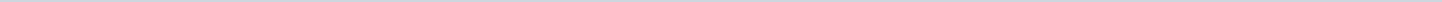 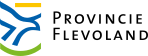 Provincie FlevolandAangemaakt op:Provincie Flevoland29-03-2024 09:09Besluitenlijsten5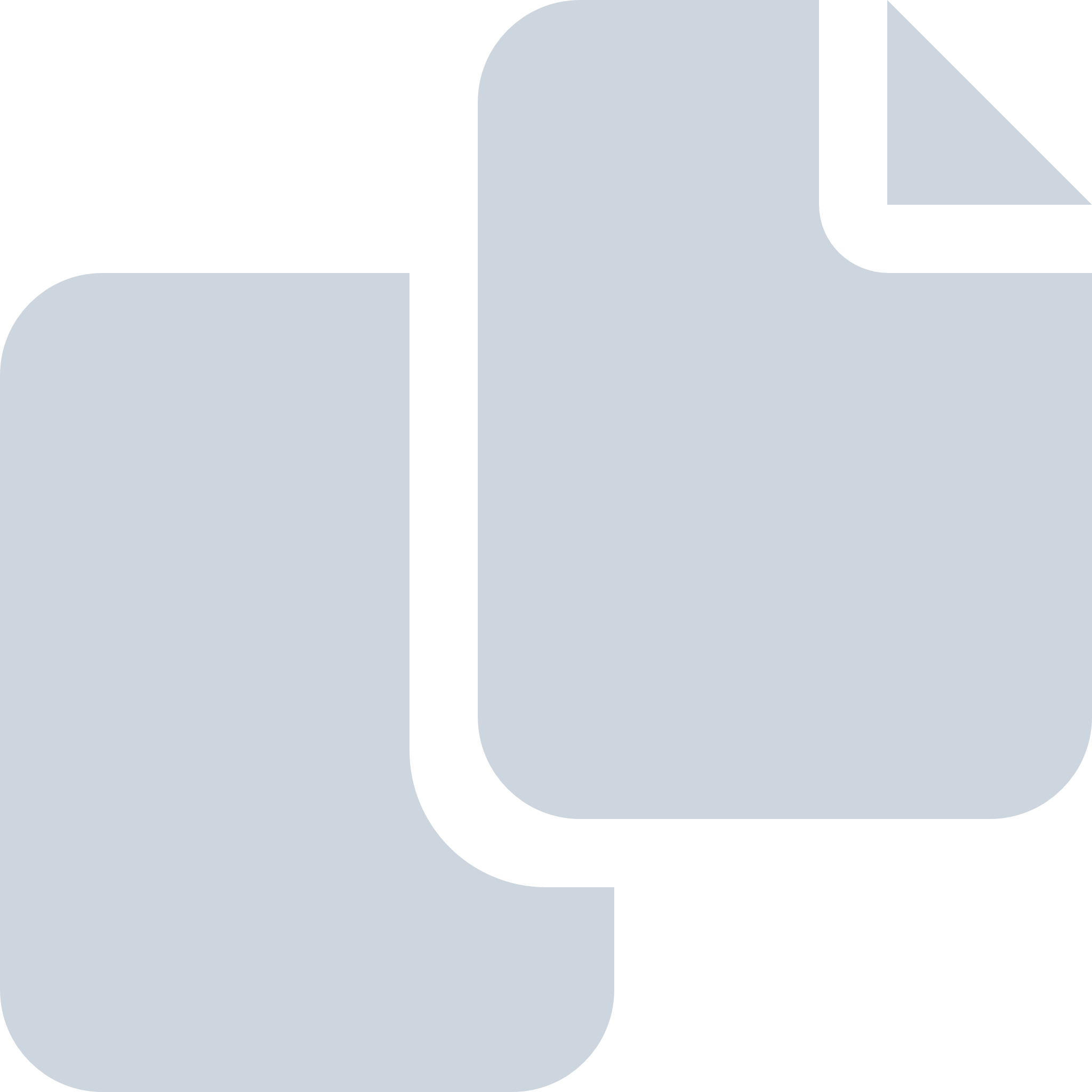 Periode: januari 2013#Naam van documentPub. datumInfo1.Besluitenlijst Opinieronde 4 van Provinciale Staten van 16 januari 201316-01-2013PDF,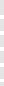 193,33 KB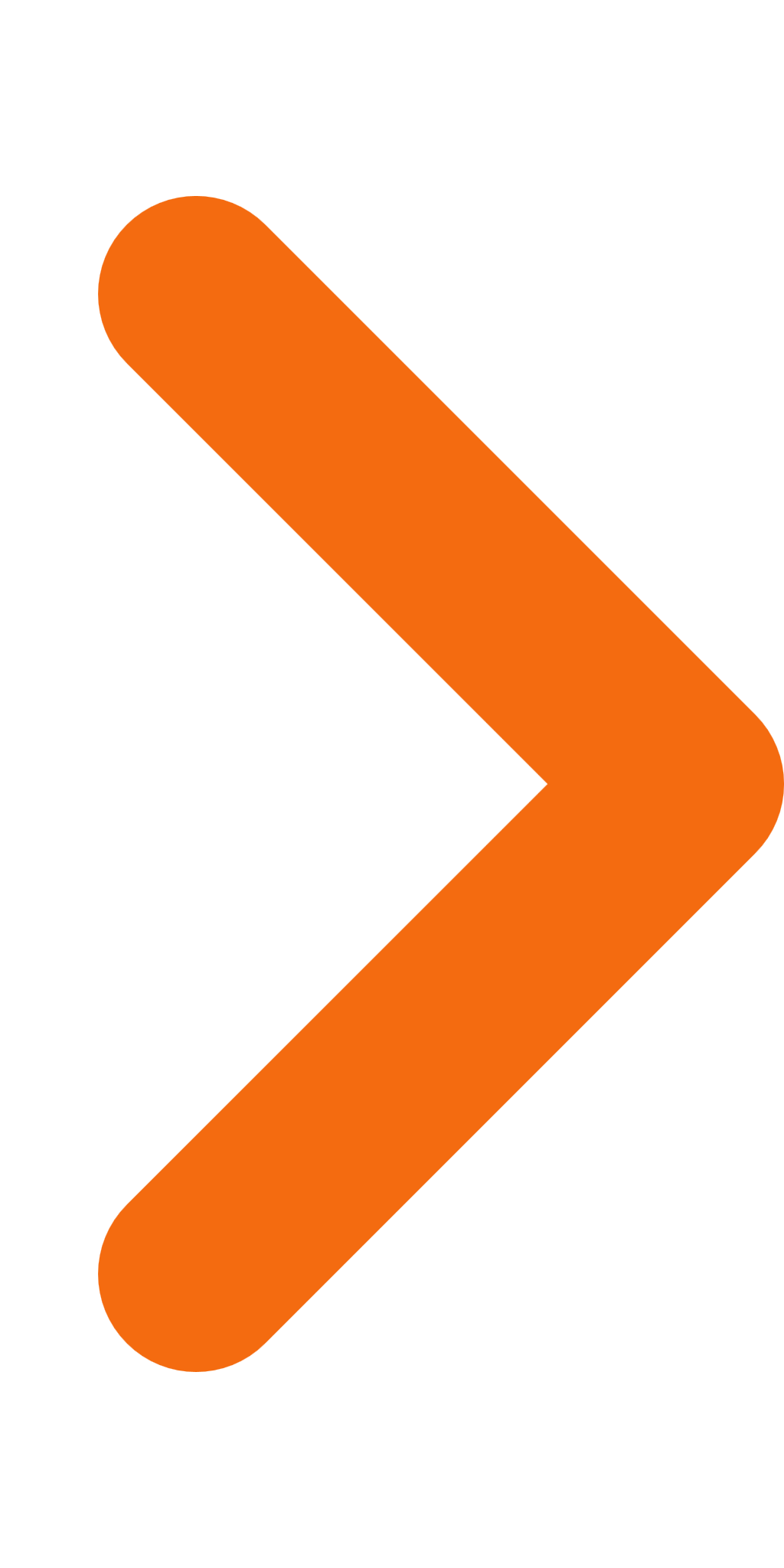 2.Besluitenlijst Opinieronde 3 van Provinciale Staten van 16 januari 201316-01-2013PDF,153,97 KB3.Besluitenlijst Opinieronde 2 van Provinciale Staten van 16 januari 201316-01-2013PDF,134,94 KB4.Besluitenlijst Opinieronde 1 van Provinciale Staten van 16 januari 201316-01-2013PDF,160,01 KB5.Besluitenlijst nummer 1 van Provinciale Staten van 16 januari 201316-01-2013PDF,1,42 MB